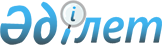 О внесении дополнения в приказ Председателя Агентства по стратегическому планированию и реформам Республики Казахстан от 23 октября 2020 года № 9-нқ "Об утверждении Положения о Бюро национальной статистики Агентства по стратегическому планированию и реформам Республики Казахстан"Приказ Председателя Агентства по стратегическому планированию и реформам Республики Казахстан от 28 марта 2024 года № 34
      В соответствии с пунктом 3 статьи 65 Закона Республики Казахстан "О правовых актах" ПРИКАЗЫВАЮ:
      1. В приказ Председателя Агентства по стратегическому планированию и реформам Республики Казахстан от 23 октября 2020 года № 9-нқ "Об утверждении Положения о Бюро национальной статистики Агентства по стратегическому планированию и реформам Республики Казахстан" внести следующее дополнение:
      в Положении о Бюро национальной статистики Агентства по стратегическому планированию и реформам Республики Казахстан, утвержденном указанным приказом:
      пункт 15 дополнить подпунктом 40-1) следующего содержания:
      "40-1) согласование цен на товары (работы, услуги), производимые в рамках объемов работ (услуг), финансируемых из республиканского бюджета, устанавливаемых подведомственной организацией;".
      2. Департаменту административно-правового обеспечения Агентства по стратегическому планированию и реформам Республики Казахстан (далее – Агентство) в установленном законодательством порядке обеспечить:
      1) направление настоящего приказа на казахском и русском языках в Республиканское государственное предприятие на праве хозяйственного ведения "Институт законодательства и правовой информации Республики Казахстан" Министерства юстиции Республики Казахстан для официального опубликования и включения в Эталонный контрольный банк нормативных правовых актов Республики Казахстан;
      2) размещение настоящего приказа на интернет-ресурсе Агентства.
      3. Контроль за исполнением настоящего приказа возложить на курирующего Заместителя председателя Агентства.
      4. Настоящий приказ вступает в силу со дня его подписания.
					© 2012. РГП на ПХВ «Институт законодательства и правовой информации Республики Казахстан» Министерства юстиции Республики Казахстан
				
      Председатель Агентства по стратегическому планирования и реформам Республики Казахстан 

Ж. Шаймарданов
